Marshall Park Villas Condominium Association2019 Board of Director & Annual Meeting Calendar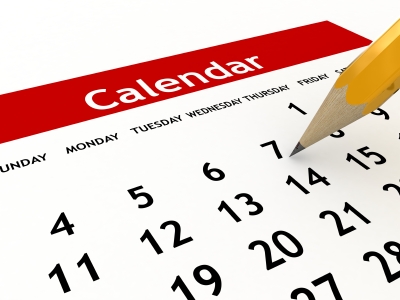 MEETINGS:Thursday, January 3, 2019, 7:00pm – Board of Directors Meeting, 6525 W. 34th Ave., Wheat Ridge CO 80033Wednesday, January 30, 6:30pm – Annual Meeting, Active Adult Center, 6363 W. 35th Ave., Wheat Ridge CO, 80033Wednesday, April 24, 2019, 7:00pm – Board of Directors Meeting, TBDWednesday, July 31, 2019, 7:00pm – Board of Directors Meeting, TBDWednesday, October 30, 2019, 7:00pm – Board of Directors Meeting, TBDForrest is required to take meeting minutes.